カード１　　　　　　　　　年　　組　　　名前（　　　　　　　　　　　　　　）☆給食の献立の中身をチェックしてみましょう。献立：スタミナどん（ごはん・ぐ）・牛乳・わかめスープ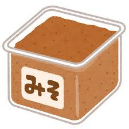 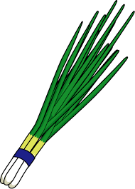 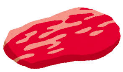 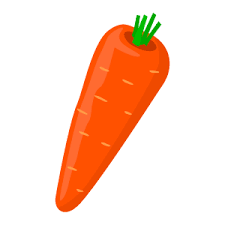 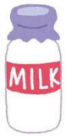 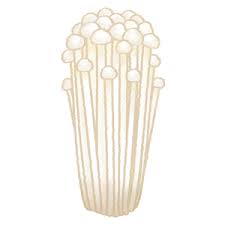 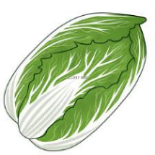 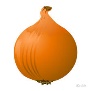 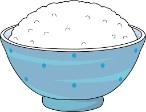 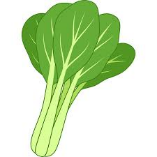 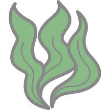 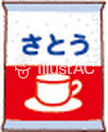 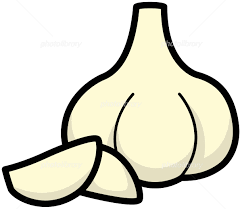 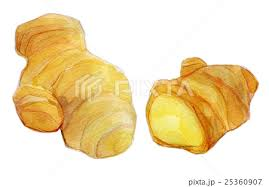 カード２　　　　　　　年　　　組　　名前（　　　　　　　　　　　　　　）☆今日の学習でわかったこと、気づいたこと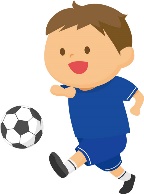 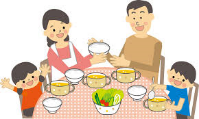 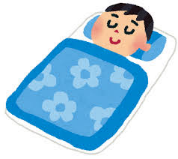 